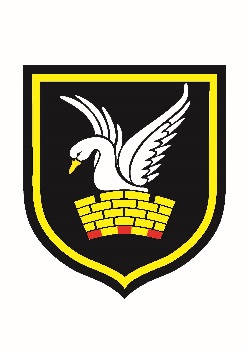 Please complete and return to the address shown overleaf. *Please complete the Crystal Palace Further Information form on page 3If you would like to study two or more subjects and they are listed in the same column, please give details in box below (you should tick the subject you are most interested in studying).  Once completed please return your application to:Mrs Sharon JamesAdministration AssistantCarshalton Boys Sports CollegeWinchcombe RoadCarshaltonSurreySM5 1RWSurnameForenameDate of BirthAddressPostcodeAddressPostcodeAddressPostcodeAddressPostcodeAddressPostcodeAddressPostcodeHome Telephone NumberHome Telephone NumberEmergency Contact NumberEmergency Contact NumberStudent Email address Student Email address Student Mobile NumberStudent Mobile NumberParental Email address Parental Email address Parental Name Mobile NumberParental Name Mobile NumberExaminations taken (or to be taken)Would you please enter below details of exams to be taken or which have already been takenExaminations taken (or to be taken)Would you please enter below details of exams to be taken or which have already been takenExaminations taken (or to be taken)Would you please enter below details of exams to be taken or which have already been takenSubject/Course/UnitsLevel(e.g. GCSE/BTEC)Actual or Grade or current working levelEnglish LanguageEnglish LanguageEnglish LiteratureMathematicsYES   / NO   (please delete as appropriate)If yes, please give details:YES   / NO   (please delete as appropriate)If yes, please give details:InstitutionCourse DetailsPlease tick below the subjects you are hoping to study. Please note you can only pick ONE subject in each column.  Students study THREE A Level Subjects, with the exception of Further Mathematics students who can study FOUR.Please Note:    Students who wish to study BTEC Sport Double Award must tick Block B and D.    Students who wish to study Further Maths MUST also select Maths in Block A.                        Block ABlock BBlock CBlock DBlock EA Level CoursesA Level CoursesA Level CoursesA Level CoursesA Level CoursesA Level CoursesA Level CoursesA Level CoursesA Level CoursesA Level CoursesMathematics*(Only students selecting Further Mathematics should tick this Maths class)Further Mathematics (All students selecting Further Mathematics should tick Maths in block A)MathematicsPhysicsCrystal Palace Football Academy*EconomicsBiologyChemistryPEHandball AcademyArtPhotographyMediaEconomicsDramaEnglish LiteratureHistoryGovernment & PoliticsSpanishPsychologyGeographySociologyPsychologyFrenchMathematicsD&T: Product Design                                                BTEC and Cam Tec Courses                                                BTEC and Cam Tec Courses                                                BTEC and Cam Tec Courses                                                BTEC and Cam Tec Courses                                                BTEC and Cam Tec Courses                                                BTEC and Cam Tec Courses                                                BTEC and Cam Tec Courses                                                BTEC and Cam Tec CoursesL3 Cam Tec ITL3 BTEC Sport(Double)L3 BTEC Science L3 BTEC Sport(Single) CriminologyL3 Cam Tec BusinessL3 Cam Tec ITGive a brief summary of the reasons you want to join the Sixth Form at Carshalton BoysGive brief details of your plans following your studies in the Sixth Form (Career, University etc)Current team(s) that you play forPreferred playing positionWhich best describes youLeft-footed                                  Right-footed      Please can you give some further details about your playing experience so farPlease can you give some further details about your playing experience so farPlease give details of your interests/hobbies (sporting, dramatic, artistic, musical etc.)Once you have completed your application please ask your Tutor to write a reference for you in this space; commenting on your punctuality, attendance, attitude, and suitability for your chosen courses.  Tutor Signature:  ……………………………………………………………………………….……….  Date:  …………………………………………………Applicant’s Signature:  ……………………………………………………………………….……….  Date:  …………………………………………………